La réalisation de ce 2ème programme consistera à mettre une condition pour obtenir un résultat.Les instructions conditionnelles.Il s’agit de faire un test sur la valeur d’une variable c’est-à-dire émettre une condition.Il faut utiliser : if (si) ; : (alors) ; else (sinon).Exemple : 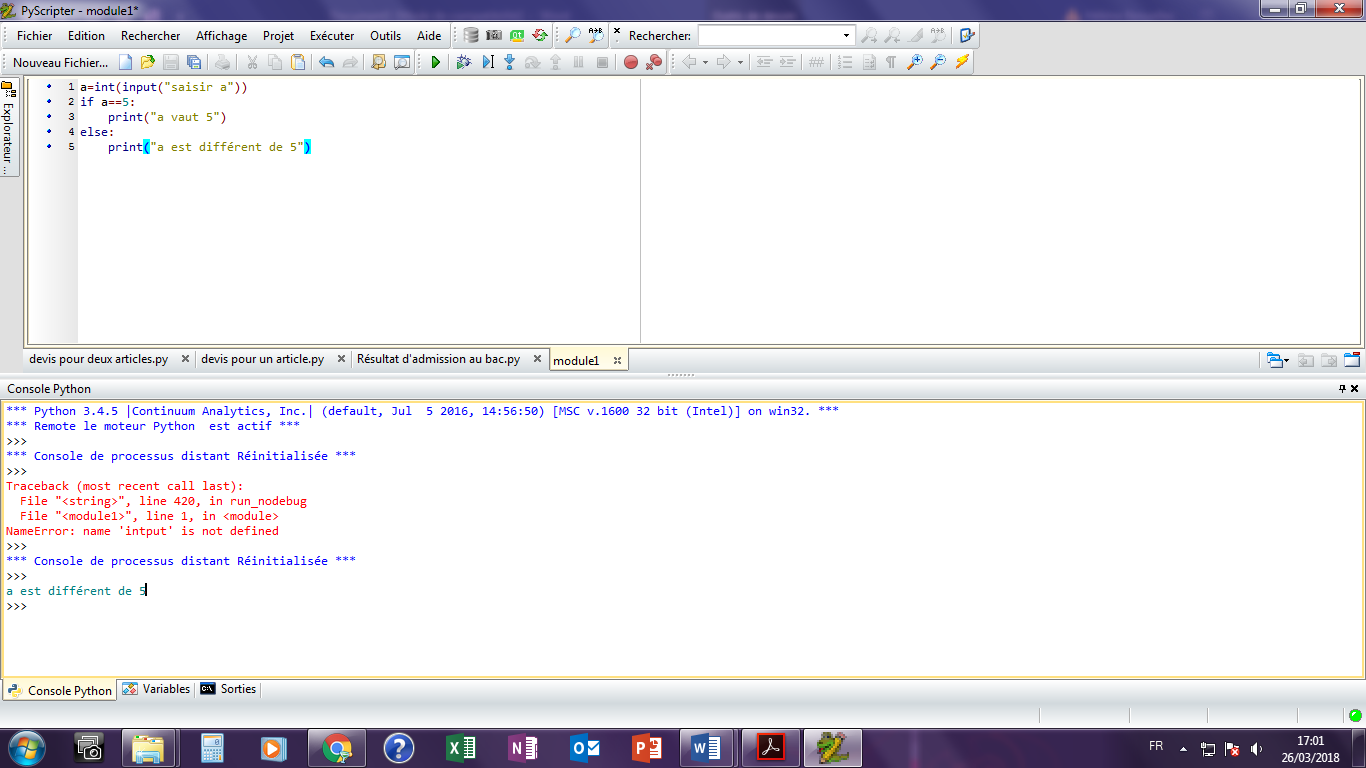  J’expérimente : réaliser l’algorithme précédent et répondre aux questions suivantes.Quelle observation peut-on faire sur la présentation de cette instruction ?Un décalage du mot « print » après avoir écrit l’instruction conditionnelle « if « et « else ».Important : le décalage avec des tabulations pour introduire un test (une condition) est primordial en Python.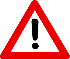 A votre avis que signifie « == » ?Il représente une égalité : a vaut 5.Proposer une interprétation de cet algorithme.Saisir un nombre entier à la variable a.Si a = 5 alors le texte affiche « a vaut 5 »Sinon il affiche « a est différent de 5 ».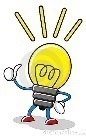 Je m’entraine : quel est ton résultat d’admission au bac ?Pour s’entrainer, proposer un programme qui affiche Admis/Non admis selon la moyenne à l’écrit de bac. Proposition : la variable s’appelle « note ».Chapitre 3 sur la programmation avec Python2nd Bac ProRéalisation du programme 2 :« Réaliser une facture en fonction du nombre de photocopies réalisées »Réalisation du programme 2 :« Réaliser une facture en fonction du nombre de photocopies réalisées »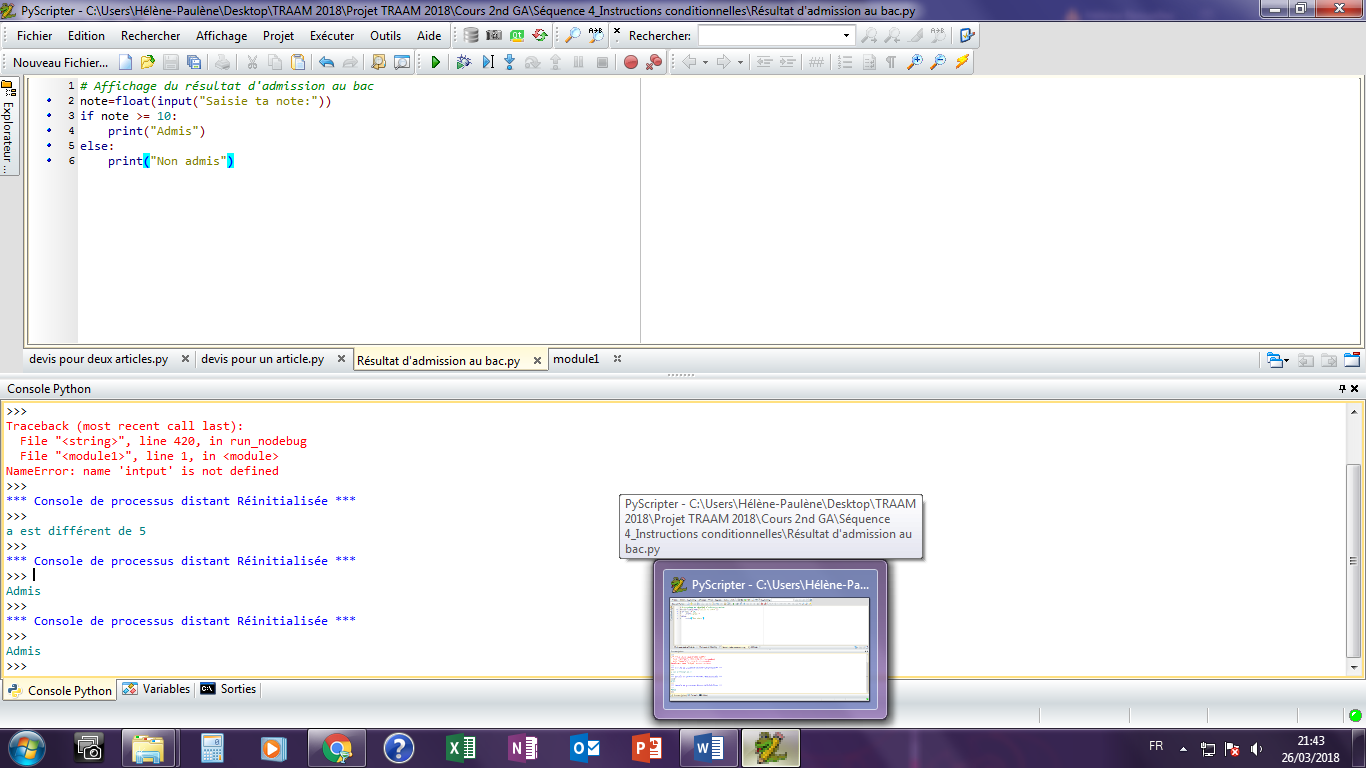 Saisir la variableSi la note est > à 10 alorsAffiché « admis »Sinon Affiché « non admis »